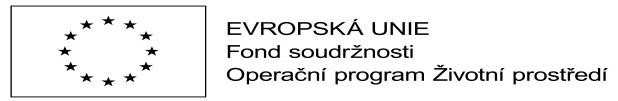 Kupní smlouva a smlouva o poskytování služebuzavřená dle Občanského zákoníkumezi těmito smluvními stranami1	SMLUVNÍ STRANYNICKNACK s.r.o. se sídlem: Olomoucká 888/164, 627 00 Brno	IČO: 29287464			DIČ: CZ29287464			Zastoupený: Mgr. Michalem Hanákem  		Bankovní spojení: xxxxxxxxxxxxxxxx	Zapsán v obchodním rejstříku u pod sp. zn.	C 71190Zástupce ve věcech technických a realizace smlouvy: Mgr. Michal Hanák (dále jen prodávající)aMěsto Nový Jičínse sídlem: 	Masarykovo nám. 1/1,741 01 Nový JičínIČO:		00298212DIČ:		CZ00298212Zastoupeno:	Mgr. Radkou Bobkovou MBA, vedoucí organizační složky Návštěvnické centrum Nový Jičín – město kloboukůZástupce ve věcech technických a realizace smlouvy: Mgr. Radka Bobková, MBA (dále jen kupující)2	Předmět smlouvy2.1	Prodávající se zavazuje dodat kupujícímu a umožnit mu nabýt vlastnické právo                                k polypropylenovým nápojovým kelímkům s potiskem určeným k opakovanému používání (dále též jen “kelímky”), dle následující specifikace:        Kelímky s klipem (sponou) o obj. 0,5 l s ryskami 0,3, 0,4 a 0,5 l…………….. 30 000 ks                              	(1 grafický motiv).       Potisk bude transparentní po celém kelímku proveden technologií fototisku IML. Návrhy grafických motivů předloží prodávajícímu kupující bezprostředně po podpisu smlouvy. Kupující je povinen vypořádat veškerá práva k tiskovým datům (zejména práva autorská a další práva duševního vlastnictví) a odpovídá prodávajícímu za to, že tento splněním předmětu smlouvy neporuší žádná práva třetích osob ani platné právní předpisy. Prodávající se zavazuje, že návrhy grafických motivů použije výhradně za účelem splnění předmětu této smlouvy a nepředá je ani nijak nezpřístupní třetí osobě. Součástí dodávky budou dále přepravní (skladovací) boxy na kelímky a to v počtu odpovídajícím počtu dodaných kelímků (kelímky a přepravní boxy dale též jen jako “zboží”). 2.2  Prodávající předloží kupujícímu vzorek kelímku před zadáním celé dodávky do výroby              a prodávající  odsouhlasí vzorek do 5 dnů od jeho obdržení, přičemž je oprávněn požadovat úpravu provedení kelímku, nebude-li v souladu se smlouvou nebo návrhy grafických motivů a pokyny dodanými kupujícím s těmito návrhy.2.3  Kupující se zavazuje, že za podmínek sjednaných v této smlouvě dodané kelímky a boxy převezme a zaplatí prodávajícímu sjednanou kupní cenu. 2.4 Prodávající se dale zavazuje poskytnout kupujícímu související služby, a to službu skladování, službu mytí kelímků a službu dopravy kelímků na místa konání akcí určená kupujícím a zpět k mytí a skladování. 2.5  Prodávající se rovněž zavazuje, že na základě samostatných objednávek bude v budoucnu dodávat kupujícímu v této smlouvě specifikované zboží, a to v požadovaném množství (na jednu objednávku nejméně  1 000 ks kelímků a nejméně 10 ks přepravních boxů) a za ceny sjednané touto smlouvou. místo a čas plnění předmětu smlouvy3.1	Místem dodání zboží je sklad prodávajícího na adrese: NICKNACK s.r.o., Vratimovská 681/80, 719 00 Ostrava  3.2	Prodávající se zavazuje dodat zboží na místo dodání nejpozději do 17.08.2020.3.3	Zboží se považuje za dodané, jestliže dojde k jeho převzetí pověřeným pracovníkem kupujícího v místě skladu prodávajícího. Dokladem o dodání předmětu koupě je předávací protokol opatřený podpisem pověřeného pracovníka kupujícího. 3.4 Vlastnické právo k dodanému zboží nabývá kupující v okamžiku zaplacení kupní ceny, resp. i části kupní ceny odpovídající rozsahu dodaného zboží. 3.5 V případě prodlení s dodávkou zboží je prodávající povinen uhradit kupujícímu smluvní pokutu ve výši 0,3 % z celkové kupní ceny zboží včetně DPH za každý den prodlení. Tím není dotčen nárok na náhradu škody. 3.6	V případě prodlení s dodáním zboží delším než 5 dnů je kupující oprávněn od smlouvy               v plném rozsahu odstoupit. Nároky na smluvní pokutu a náhradu škody tím nejsou dotčeny. ODPOVĚDNOST ZA VADY (ZÁRUČNÍ A SERVISNÍ PODMÍNKY)4.1	Prodávající garantuje, že zboží plně odpovídá technickým a jakostním podmínkám dle požadavků kupujícího a splňuje vlastnosti stanovené platnými technickými a právními normami.4.2	Prodávající poskytuje na zboží záruku za jakost po dobu 24 měsíců. 4.3 	Záruční doba začíná běžet ode dne převzetí zboží kupujícím. Záruční doba neběží po dobu, po kterou kupující nemůže užívat zboží pro jeho vady.4.4	Prodávající zajistí v případě reklamace výměnu zboží za bezvadné včetně dovozu zboží po provedení výměny. 4.5	Prodávající se zavazuje k tomu, že provede výměnu zboží za bezvadné nejpozději 30 kalendářních dnů po obdržení reklamace.SLUŽBY5.1 Prodávající se zavazuje převzít od kupujícího kdykoli na výzvu zboží, tj. kelímky v přepravních (skladovacích) boxech do úschovy a na výzvu kupujícího je dodat kupujícímu čisté v zapečetěných boxech na určené místo (místo konání akce). 5.2 Prodávající se dále zavazuje převzít od kupujícího na výzvu použité kelímky na místě konání akce a tyto v souladu s hygienickými předpisy umýt, usušit a uložit v čistých skladovacích boxech. 5.3. Kupující je povinen vyzvat prodávajícího k dodání kelímků na místo akce nejpozději 5 dnů před požadovaným termínem dodání a současně také sdělit předpokládaný termín vyzvednutí použitých kelímků po akci (případně v průběhu akce). 5.4 O dodání kelímků prodávajícím na místo akce a převzetí kelímků od kupujícího k mytí                a skladování sepíší smluvní strany zápis, v němž potvrdí splnění všech podmínek stanovených smlouvou a obecně závaznými předpisy (včetně stavu zboží).  5.5 Nedodá-li prodávající kelímky na místo konání akce ve stanoveném termínu nebo nebudou-li tyto připraveny k okamžitému použití, je povinen uhradit kupujícímu smluvní pokutu ve výši 50.000 Kč. 5.6 Prodávající je povinen mít po celou dobu účinnosti této smlouvy sjednáno pojištění odpovědnosti za škodu na převzatých věcech vztahující se na zboží převzaté za účelem jeho mytí a uschování. 5.7 Otázky spojené se skladováním zboží touto smlouvou neupravené se mj. řídí ustanoveními § 2415 a násl. Občanského zákoníku.  Kupní cena a Cena za služby6.1	Kupní cena je cenou nejvýše přípustnou a zahrnuje veškeré náklady prodávajícího spojené s předmětem plnění, tedy i náklady na dopravu na místo plnění. 6.2	Kupní cena za 1 kelímek dle specifikace v čl. 2 odst. 2.1 byla stanovena ve výši: 	Cena bez DPH		………………..12,30 Kč	DPH 21%			…………………2,60 Kč	Cena vč. DPH 		………………..14,90 Kč       Kupní cena za 1 přepravní (skladovací) box byla stanovena ve výši: 	Cena bez DPH		………………….0,00 Kč	DPH 21%			………………….0,00 Kč	Cena vč. DPH 		………………….0,00 Kč       Kupní cena za dodávku zboží (tj. 30.000 kelímků a 139 přepravních boxů) činí celkem 369.000,00 Kč bez DPH, tj. 446.490,00 Kč s DPH. 6.3 Cena za služby poskytované v souladu s touto smlouvou činí:       1. Mytí a sušení kelímků včetně uložení v boxech a zapečetění (cena za 1 kus)            	Cena bez DPH		…………………..1,40 Kč	DPH 21%			…………………..0,29 Kč	Cena vč. DPH 		…………………..1,69 Kč     2. Skladování kelímků (cena za 30.000 kusů/1 měsíc)  	Cena bez DPH		………………1.000,00 Kč	DPH 21%			………………...210,00 Kč	Cena vč. DPH 		………………1.210,00 Kč3. Doprava kelímků v přepravních boxech ze skladu prodávajícího na místo konání akce nebo z místa konání akce do skladu prodávajícího včetně dopravy do místa mytí (cena za jednu cestu tj. dopravu libovolného množství kusů)	Cena bez DPH		………………..600,00 Kč	DPH 21%			………………..126,00 Kč	Cena vč. DPH 		………………..726,00 KčPlatební podmínky7.1	Kupující neposkytne prodávajícímu zálohu na dodávku zboží.7.2	Kupující uhradí 100% kupní ceny, včetně DPH, po dodávce zboží na místo plnění a po jeho řádném převzetí kupujícím na základě daňového dokladu vystaveného prodávajícím. Prodávající uvede v daňovém dokladu reg. číslo projektu, které mu kupující sdělí neprodleně po jeho přidělení poskytovatelem dotace. 7.3	Cenu za služby mytí kelímků a dopravu kelímků uhradí kupující vždy po poskytnutí služby na základě daňového dokladu vystaveného prodávajícím.7.4 Cenu za skladování uhradí kupující zpětně vždy za dobu 12 měsíců, na základě daňového dokladu vystaveného prodávajícím po uplynutí tohoto období.7.5 Splatnost faktur je stanovena na 15 dnů ode dne doručení faktury kupujícímu. Faktury musí obsahovat náležitosti stanovené zákonem o dani z přidané hodnoty. Pokud nebude mít faktura náležitosti dle výše uvedeného zákona, může ji kupující vrátit zpět prodávajícímu k doplnění nebo novému vyhotovení. Lhůta splatnosti se pak začíná ode dne doručení opravené a doplněné faktury kupujícímu.7.6  V případě prodlení s placením kupní ceny nebo ceny za služby je kupující povinen zaplatit prodávajícímu úrok z prodlení ve výši 0,3 % z dlužné částky za každý den prodlení.Závěrečná ustanovení8.1	Tato smlouva se uzavírá na dobu určitou – 5 let od nabytí účinnosti. 8.2  Prodávající bere na vědomí, že projekt bude zapojen do 122. výzvy Ministerstva životního prostředí k podávání žádostí o poskytnutí podpory v rámci „Operačního programu Životní prostředí 2014 -2020“podporovaných z Fondu soudržnosti EU a zavazuje se poskytnout potřebnou součinnost k naplnění podmínek poskytovatele dotace. 8.3	Tato smlouva nabývá platnosti dnem podpisu obou smluvních stran a účinnosti uveřejněním v registru smluv. Veškeré dodatky a změny musí být učiněny písemně a musí být oboustranně odsouhlaseny.8.4	Smluvní strany výslovně souhlasí s tím, že tato smlouva bude v souladu se zák. č. 340/2015 Sb., o zvláštních podmínkách účinnosti některých smluv, uveřejňování těchto smluv                 a o registru smluv (zákon o registru smluv), uveřejněna v registru smluv. Elektronický obraz smlouvy a metadata dle uvedeného zákona zašle k uveřejnění v registru smluv Město Nový Jičín, a to nejpozději do 15 dnů od jejího uzavření. Smluvní strany prohlašují, že tato smlouva vyjma osobních údajů neobsahuje žádné informace ve smyslu § 3 odst. 1 zák.             č. 340/2015 Sb., a proto souhlasí se zveřejněním celého textu smlouvy, po znečitelnění osobních údajů.8.5 	Tato smlouva je vyhotovena ve 2 stejnopisech, z nichž kupující obdrží 1 stejnopis 
a prodávající 1 stejnopis. 8.6	Smluvní strany shodně prohlašují, že si tuto smlouvu před jejím podepsáním přečetly, že byla uzavřena po vzájemném projednání podle jejich pravé a svobodné vůle, že jejímu obsahu porozuměly a svůj projev vůle učinily vážně, určitě, srozumitelně, dobrovolně a nikoliv v tísni a že se dohodly na celém jejím obsahu, což stvrzují svými podpisy.Příloha č. 1: Technický list zbožíV Novém Jičíně dne 	27.05.2020	                                     V Novém Jičíně dne 29.05.2020Za prodávajícího: 			                         	Za kupujícího:…………………………				        …………………………………. Mgr. Michal Hanák                                                                Mgr. Radka Bobková, MBA    jednatel NICKNACK s.r.o.  		                                    vedoucí organizační složky